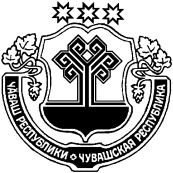 Об утверждении Положения «О порядке вырубки  зеленых насаждений на территории Индырчского сельского поселения Янтиковского района Чувашской Республики, не входящих в земли государственного лесного фонда Российской Федерации»Руководствуясь Уставом Индырчского сельского поселения Янтиковского района Чувашской Республики, в соответствии с Лесным Кодексом Российской Федерации, Федеральным законом от 10.01.2002 г. № 7-ФЗ "Об охране окружающей среды", Собрание депутатов Индырчского сельского поселения Янтиковского района Чувашской Республики р е ш и л о:1. Утвердить Положение "О порядке вырубки зеленых насаждений на территории Индырчского сельского поселения Янтиковского района Чувашской Республики, не входящих в земли государственного лесного фонда Российской Федерации" (Приложение № 1).2. Опубликовать Положение "О порядке вырубки зеленых насаждений на территории Индырчского сельского поселения Янтиковского района Чувашской Республики, не входящих в земли государственного лесного фонда Российской Федерации" в информационном бюллетене "Вестник Индырчского сельского поселения Янтиковского района Чувашской Республики".Приложение № 1
Утвержден
решением Собрания депутатов
Индырчского сельского поселения
от 27 августа  2018 г. № 9/2Положение
о порядке вырубки зеленых насаждений на территории Индырчского сельского поселения Янтиковского района Чувашской Республики, не входящих в земли государственного лесного фонда Российской ФедерацииНастоящее положение разработано в соответствии с Конституцией Российской Федерации, Гражданским кодексом Российской Федерации (ст. 15), Лесным Кодексом Российской Федерации, ст. 61, 68, 77 Федерального закона от 10.01.2002 г. № 7-ФЗ "Об охране окружающей среды", Уставом Индырчского сельского поселения и определяет Порядок вырубки зеленых насаждений на территории Индырчского сельского поселения.1. Основные понятияВ настоящем положении используются следующие основные понятия:Зеленые насаждения - древесная, кустарниковая и травянистая растительность естественного происхождения.Природные территории - незатронутые или мало затронутые хозяйственной деятельностью территории, сочетающие в себе определенные типы рельефа местности, почв, растительности, формированные в единых географических (климатических) условиях.Озелененные территории - территории, на которых располагаются участки растительности естественного происхождения, искусственно созданные объекты озеленения, малозастроенные участки земель различного функционального назначения, в пределах которых не менее 50 процентов поверхности занято растительным покровом.Залесенные территории - участки природных территорий различного функционального назначения, покрытые лесной растительностью естественного происхождения.Дерево - растение, с четко выраженными деревянистым стволом диаметром не менее 5 см на высоте 1,3 м, за исключением саженцев.Кустарник - многолетнее растение, ветвящееся у самой поверхности почвы (в отличие от деревьев) и не имеющее во взрослом состоянии главного ствола.Травяной покров - газон, естественная травяная растительность.Заросли - деревья и кустарники самосевного и порослевого происхождения, образующие единый сомкнутый полог.Зеленый массив - участок территории, на котором произрастает не менее 50 экземпляров взрослых (старше 15 лет) деревьев, образующих единый полог.Объект озеленения - озелененная территория, организованная по принципам ландшафтной архитектуры, с необходимыми элементами благоустройства.Повреждение зеленых насаждений - причинение вреда зеленым насаждениям, не влекущее за собой прекращение их роста, в том числе механическое повреждение ветвей, корневой системы, нарушение целостности коры, живого надпочвенного покрова, загрязнение зеленых насаждений либо почвы в корневой зоне вредными веществами, поджог или иное воздействие.Уничтожение (утрата) зеленых насаждений - вырубка или иное повреждение зеленых насаждений, повлекшее прекращение их роста.Компенсационное озеленение - воспроизводство зеленых насаждений взамен уничтоженных или поврежденных.Компенсационная стоимость - стоимостная оценка зеленых насаждений, устанавливаемая для учета их ценности при повреждении или уничтожении, включающая расходы на создание и содержание зеленых насаждений.2. Основные принципы охраны зеленых насажденийЗеленые насаждения, произрастающие на территории Индырчского сельского поселения, выполняют защитные функции, оздоровительные, эстетические и подлежат охране.2.1. Защите подлежат все зеленые насаждения (деревья, кустарники), расположенные на территории Индырчского сельского поселения, независимо от форм собственности на земельные участки, где эти насаждения расположены.2.2. Обязанности по обеспечению сохранности и условий для развития зеленых насаждений на территории Индырчского сельского поселения возлагаются:- на участках, предоставленных организациям для осуществления заявленных ими видов деятельности, - на руководителей этих организаций,- на участках, находящихся в собственности или в аренде, - на юридических лиц и граждан - собственников или арендаторов.2.3. Собственники, пользователи и арендаторы земельных участков, на которых расположены насаждения, обязаны обеспечивать сохранность зеленых насаждений, обеспечивать надлежащий уход за зелеными насаждениями.2.4. Настоящее Положение распространяется на всех граждан и организации, независимо от форм собственности, ведущих проектирование, строительство, ремонт и другие работы, связанные с вырубкой древесно-кустарниковой растительности на территории Индырчского сельского поселения.2.5. Хозяйственная и иная деятельность на территории Индырчского сельского поселения осуществляется с соблюдением требований по охране зеленых насаждений, установленных законодательством Российской Федерации и настоящим Положением.2.6. Акт выбора земельного участка, предпроектная и проектная документация на организацию строительной, хозяйственной и иной деятельности должны содержать полные и достоверные сведения о состоянии зеленых насаждений, а проектная документация, кроме этого, должна содержать полную оценку воздействия проектируемого объекта на зеленые насаждения.2.7. Использование озелененных территорий и зеленых массивов, не совместимое с обеспечением жизнедеятельности зеленых насаждений, не допускается.3. Порядок вырубки зеленых насаждений (деревьев, кустарников)3.1. Самовольная вырубка зеленых насаждений на территории Индырчского сельского поселения запрещается.3.2. Вырубка зеленых насаждений (деревьев, кустарников) на территории Индырчского сельского поселения производится только на основании разрешения.3.3. Для получения разрешения на вырубку зеленых насаждений заявитель подает на имя главы Индырчского сельского поселения заявление по установленной форме (приложение № 3), в нем должны быть указаны количество, наименование насаждений, их состояние, место проведения ограниченной вырубки и ее обоснование.3.4. В приеме заявления может быть отказано, если нарушаются требования по охране зеленых насаждений.3.5. Администрация Индырчского сельского поселения на основании заявления Заявителя, акта натурного технического обследования зеленых насаждений готовит проект постановления администрации Индырчского сельского поселения "О разрешении на вырубку зеленых насаждений на территории Индырчского сельского поселения".3.6. При получении разрешения на производство работ Заявитель, в интересах которого уничтожаются зеленые насаждения, в соответствии с настоящим Положением обязан внести платежи за вырубку зеленых насаждений в размере компенсационной стоимости или посадить новые саженцы.3.7. Размер компенсационной стоимости за вырубку деревьев и кустарников рассчитывается в соответствии с Методикой расчета платежей за вырубку зеленых насаждений и исчисления размера ущерба и убытков (приложение № 2), вызываемых их повреждением, на территории Индырчского сельского поселения. Документы, подтверждающие оплату, предоставляются в администрацию Индырчского сельского поселения.3.8. Платежи компенсационной стоимости за вырубку деревьев и кустарников перечисляются Заявителем в бюджет Индырчского сельского поселения.3.9. Работы по вырубке зеленых насаждений производятся в соответствии с установленными нормами и правилами за счет средств Заявителя.3.10. Валка, раскряжевка, погрузка и вывоз срубленных зеленых насаждений и порубочных остатков производятся в течение трех дней с момента начала работ. Хранить срубленные зеленые насаждения и порубочные остатки на месте производства работ запрещается.3.11. В случае повреждения газона, зеленых насаждений на прилегающей к месту вырубки территории производителем работ проводится их обязательное восстановление в сроки, согласованные с владельцем территории и контролирующими органами в пределах их компетенции, но не позднее, чем в течение полугода с момента причинения повреждения.3.12. Вырубка деревьев и кустарников может быть разрешена администрацией Индырчского сельского поселения без оплаты компенсационного платежа в случаях:- проведения рубок ухода, санитарных рубок и реконструкции зеленых насаждений,- ликвидации аварийных и иных чрезвычайных ситуаций, в том числе ремонта подземных коммуникаций и капитальных инженерных сооружений,- вырубки деревьев и кустарников, нарушающих световой режим в жилых и общественных зданиях, если имеется заключение ЦГСЭН,- вырубки аварийных деревьев и кустарников.3.13. Аварийные, сухостойные и представляющие угрозу зеленые насаждения, на основании комиссионного обследования, вырубаются в первоочередном порядке.3.14. Согласно ст. 20 Лесного кодекса РФ древесно-кустарниковая растительность, которая появилась в результате хозяйственной деятельности или естественным образом на земельном участке после передачи его в собственность гражданину или юридическому лицу, является его собственностью, которой он владеет, пользуется и распоряжается по своему усмотрению.3.15. Несанкционированной рубкой или уничтожением зеленых насаждений признается:- вырубка деревьев и кустарников без разрешения или по разрешению, но не на том участке, не в том количестве и не тех пород, которые указаны в разрешении;- уничтожение или повреждение деревьев и кустарников в результате поджога или небрежного обращения с огнем,- окольцовка ствола или подсечка,- повреждение растущих деревьев и кустарников до степени прекращения роста,- повреждение растущих деревьев и кустарников сточными водами, химическими веществами, отходами и тому подобное,- самовольная вырубка сухостойных деревьев,- прочие повреждения растущих деревьев и кустарников.3.16. Вырубка деревьев и кустарников, находящихся в государственном лесном фонде, осуществляется в соответствии с разрешениями, выдаваемыми специально уполномоченными государственными органами.3.17. Соблюдение правил данного Положения обязательно для всех граждан, организаций и учреждений.3.18. Ликвидация деревьев и кустарников с нарушением настоящего Положения является самовольной порубкой и подлежит административной и уголовной ответственности в соответствии с законами Российской Федерации.4. Компенсационное озеленение4.1. Компенсационное озеленение осуществляется в случаях разрешенной вырубки незаконного повреждения или уничтожения зеленых насаждений. Компенсационное озеленение производится в ближайший сезон, подходящий для высадки деревьев, кустарников и газонов, но не позднее года с момента установления факта повреждения или уничтожения зеленых насаждений.4.2. Компенсационное озеленение производится за счет средств граждан или юридических лиц, в интересах или вследствие противоправных действий которых произошло повреждение или уничтожение зеленых насаждений.4.3. В соответствии с настоящим Положением вред, причиненный зеленым насаждениям, подлежит возмещению.Для возмещения вреда установлены две формы возмещения:- натуральная - восстановление зеленых насаждений взамен уничтоженных,- денежная - компенсационное озеленение, в том числе на создание новых объектов озеленения и реконструкцию районных объектов озеленения в соответствии с районной программой реконструкции зеленых насаждений.5. Охрана зеленых насаждений при осуществлении градостроительной деятельности5.1. Осуществление градостроительной деятельности в администрации Индырчского сельского поселения ведется с соблюдением требований по защите зеленых насаждений.5.2. Озелененные территории, в том числе зеленые массивы, а также участки земли, предназначенные для развития озелененных территорий, не подлежат застройке и использованию, не связанному с их целевым назначением.5.3. При организации строительства на иных участках земли, занятых зелеными насаждениями, предпроектная документация должна содержать оценку зеленых насаждений, подлежащих вырубке. Возмещение вреда в этих случаях осуществляется посредством предварительного внесения компенсационной стоимости за вырубку зеленых насаждений и компенсационного озеленения в порядке, предусмотренном статьями 2 и 3 настоящего Положения.6. Охрана зеленых насаждений при осуществлении предпринимательской деятельности6.1. На озелененных территориях и в зеленых массивах запрещается торговля и иная предпринимательская деятельность, установка палаток и иных сооружений для осуществления предпринимательской деятельности без разрешения администрации Индырчского сельского поселения.6.2. При осуществлении предпринимательской деятельности на озелененных территориях и в зеленых массивах запрещается использование взрывоопасных, огнеопасных и ядовитых веществ, загрязнение и захламление территории, иные действия, способные повлечь за собой повреждение или уничтожение зеленых насаждений.Приложение № 1
к положению
Методика
оценки компенсационной стоимости за вырубку (повреждение) зеленых насаждений на территории Индырчского сельского поселения1. Общие положения1.1. Правовой основой применения настоящей Методики являются: Конституция Российской Федерации; Гражданский кодекс Российской Федерации; Лесной кодекс Российской Федерации от 29.01.1997 № 22-ФЗ (с изменениями и дополнениями); Федеральный закон от 10.01.2002 № 7-ФЗ "Об охране окружающей среды"; Правила создания, охраны и содержания зеленых насаждений", ГУП "Академия коммунального хозяйства им. К.Д. Памфилова". М., 1998 г.; Сборник N 12 укрупненных показателей восстановительной стоимости внешнего благоустройства и озеленения для переоценки основных фондов бюджетных организаций, утвержденных приказом Министерства жилищно-коммунального хозяйства РСФСР № 445 от 28.09.1971 г. (отдел VIII Зеленые насаждения).1.2. Методика предназначена для оценки компенсационных выплат за вырубку (повреждение) зеленых насаждений (далее - ЗН), находящихся на территории Индырчского сельского поселения.1.3. Методика применяется:- при исчислении размера компенсационной выплаты в случае незаконной вырубки (повреждения) ЗН;- при исчислении размера компенсационной выплаты за вырубку (повреждение) ЗН, оформленную в установленном порядке;- при иных случаях, связанных с определением стоимости ЗН.1.4. Для стоимостной оценки дерева, кустарника, газона, травяного покрова и цветника используется показатель их компенсационной стоимости.1.5. Компенсационная стоимость ЗН рассчитывается путем применения к показателям действительной восстановительной стоимости различных коэффициентов.1.6. В качестве показателя действительной восстановительной стоимости ЗН используются нормативные значения затрат, необходимых для создания и содержания наиболее типичных видов (категорий) ЗН, рассчитанных в текущем уровне цен, исходя из следующих нормативных документов:- Сборник № 12 укрупненных показателей восстановительной стоимости внешнего благоустройства и озеленения для переоценки основных фондов бюджетных организаций, утвержденных приказом Министерства жилищно-коммунального хозяйства РСФСР № 445 от 28.09.1971 г. (отдел VIII Зеленые насаждения);- ГЭСН-2001-47 "Озеленение. Защитные лесонасаждения";- "Нормативно-производственный регламент содержания зеленых насаждений", утвержденный приказом Госстроя России № 145 от 10.12.1999 г.;- "Отраслевое тарифное соглашение в жилищно-коммунальном хозяйстве Российской Федерации на 2008-2010 годы".1.7. Нормативы действительной восстановительной стоимости (ВС) за вырубку (повреждение) ЗН утверждаются постановлением администрации Индырчского сельского поселения.1.8. Обследование и исчисление размера компенсационной стоимости ЗН осуществляет администрация Индырчского сельского поселения в соответствии с порядком исчисления размера компенсационной стоимости ЗН согласно разделу III настоящей Методики.2. Классификация и идентификация зеленых насаждений для определения компенсационной стоимости2.1. Для расчета компенсационной стоимости ЗН применяется следующая классификация:- дерево,- кустарник,- газон,- цветник,- естественная травяная растительность,- естественная древесно-кустарниковая растительность.2.2. Деревья, кустарники подсчитываются поштучно.2.3. Если дерево имеет несколько стволов, то в расчетах компенсационной стоимости учитывается каждый ствол отдельно.Если второстепенный ствол достиг в диаметре 5 см и растет на расстоянии более 0,5 м от основного ствола на высоте 1,3 м, то данный ствол считается за отдельное дерево.2.4. Кустарники в группах подсчитываются поштучно.2.5. При подсчете количества кустарников в живой изгороди количество вырубаемых кустарников на каждый погонный метр при двухрядной изгороди принимается равным 5 штукам и однорядной - 3 штукам.2.6. Заросли деревьев и кустарников (деревья и (или) кустарники самосевного и порослевого происхождения, образующие единый сомкнутый полог) рассчитываются следующим образом: каждые 100 кв. м приравниваются к 20 деревьям и (или) кустарникам.3. Расчет компенсационной стоимости ЗН3.1. Расчет размеров компенсационной стоимости деревьев и кустарников (КСд) производится по формуле:, где:ВС1 - норматив действительной восстановительной стоимости деревьев;ВС2 - норматив действительной восстановительной стоимости кустарников;К - коэффициент качественного состояния ЗН;3.2. Расчет размера компенсационной стоимости травяного покрова (газона, цветника, естественной травяной растительности) (КСг) производится по формуле:, где:ВСЗ - норматив действительной восстановительной стоимости 1 кв.м газона (естественной травянистой растительности);ВС4 - норматив действительной восстановительной стоимости 1 кв.м цветника;X - площадь изымаемых газонов или цветников, естественной травянистой растительности (кв.м).3.3. Расчет размеров компенсационной стоимости естественной древесно-кустарниковой растительности (КСл) производится согласно Постановлению  Правительства Российской Федерации от 08.05.2007 № 273 "Об исчислении размера вреда, причиненного лесам вследствие нарушения лесного законодательства", Постановлению Правительства Российской Федерации от 22.05.2007 № 310 "О ставках платы за единицу объема лесных ресурсов и ставках платы за единицу площади лесного участка, находящегося в федеральной собственности".4. Коэффициенты, применяемые в расчетах4.1. Коэффициент качественного состояния ЗН (К):4.1.1. Коэффициенты качественного состояния деревьев определяются по следующим признакам:4.1.1.1. К = 1,0 - хорошее - деревья здоровые, нормально развитые, облиствение или охвоение густое, равномерное, листья или хвоя нормальных размеров и окраски; признаков болезней и вредителей нет; ран, повреждений ствола и скелетных ветвей, а также дупел нет;4.1.1.2. К = 0,75 - удовлетворительное - деревья здоровые, но с замедленным ростом, с неравномерно развитой кроной, недостаточно облиственные, с наличием незначительных механических повреждений и небольших дупел;4.1.1.3. К = 0,5 - неудовлетворительное - деревья сильно ослабленные, ствол имеет искривления; крона слабо развита; наличие усыхающих или усохших ветвей; прирост однолетних побегов незначительный; суховершинные; механические повреждения стволов значительные, имеются дупла.4.1.2. Коэффициенты качественного состояния кустарников определяются по следующим признакам:4.1.2.1. К = 1,0 - хорошее - кустарники нормально развитые, здоровые, густо облиственные по всей высоте, сухих и отмирающих стеблей нет. Механических повреждений и поражений болезнями нет. Окраска и величина листьев нормальные;4.1.2.2. К = 0,75 - удовлетворительное - кустарники здоровые, с признаками замедленного роста, недостаточно облиственные, с наличием усыхающих побегов (менее 50%), кроны односторонние, сплюснутые, стебли частично снизу оголены; имеются незначительные механические повреждения и повреждения вредителями;4.1.2.3. К = 0,5 - неудовлетворительные - ослабленные, переросшие, сильно оголенные снизу, листва мелкая, имеются усохшие ветки (более 50%), слабо облиственные, с сильными механическими повреждениями, пораженные болезнями.4.1.3. Коэффициенты качественного состояния газонов определяются по следующим признакам:4.1.3.1. К = 1,0 - хорошее - поверхность хорошо спланирована, травостой густой, однородный, равномерный, регулярно стригущийся, цвет интенсивно зеленый; сорняков и мха нет;4.1.3.2. К = 0,75 - удовлетворительное - поверхность газона с заметными неровностями, травостой неровный, с примесью сорняков, нерегулярно стригущийся, цвет зеленый, доля плешин и вытоптанных мест не превышает 20%;4.1.3.3. К = 0,5 - неудовлетворительное - травостой изреженный, неоднородный, много широколиственных сорняков, окраска газона неровная, с преобладанием желтых оттенков, много мха, доля плешин и вытоптанных мест превышает 20%.4.1.4. Коэффициенты качественного состояния цветников:4.1.4.1. К = 1,0 - хорошее - поверхность тщательно спланирована, почва хорошо удобрена, растения хорошо развиты, равные по качеству, отпада нет, уход регулярный, сорняков нет;4.1.4.2. К = 0,75 - удовлетворительное - поверхность грубо спланирована, с заметными неровностями, почвы слабо удобрены, растения нормально развиты, имеется незначительный отпад или сорняки (не более 10%), ремонт цветников нерегулярный;4.1.4.3. К = 0,5 - неудовлетворительное - почвы не удобрены, поверхности спланированы крайне грубо, растения слабо развиты, имеется значительный отпад и много сорняков (более 10%).4.2. Для расчета компенсационной стоимости дополнительно применяются следующие поправочные коэффициенты (Кп):4.2.1. Кп = 2,0 - за вырубку деревьев и кустарников в парках, скверах, ботанических садах;4.2.2. Кп = 0,2 - при повреждении деревьев и кустарников, не влекущем прекращение роста.4.3. Оценке не подлежат деревья и кустарники с повреждениями свыше 70%, большом количестве усохших скелетных ветвей, больших механических повреждениях, плохом санитарном состоянии.4.4. Компенсационная стоимость установлена без учета НДС.5. Порядок исчисления размера компенсационной стоимости зеленых насаждений5.1. Исчисление размера компенсационной стоимости ЗН, подвергшихся сносу (повреждению), осуществляется в пять этапов:5.1.1. первый этап - устанавливается количество и (или) площадь ЗН;5.1.2. второй этап - определяется видовой состав, измеряется диаметр ЗН;5.1.3. третий этап - определяется качественное состояние ЗН, степень повреждения.5.1.4. четвертый этап - определяются поправочные коэффициенты.5.1.5. четвертый этап - производится расчет размера компенсационной стоимости ЗН согласно разделу III настоящей Методики. Если подсчитываются разные виды зеленых насаждений, исчисление размера компенсационной стоимости производится отдельно для каждого из них с последующим суммированием результатов.5.1.6. пятый этап - оформляется Расчет суммы компенсационной стоимости ЗН.ЧĂВАШ РЕСПУБЛИКИТĂВАЙ РАЙОНĚ ЧУВАШСКАЯ РЕСПУБЛИКА ЯНТИКОВСКИЙ РАЙОН ЙĂНТĂРЧЧĂ ЯЛ ПОСЕЛЕНИЙĚН ДЕПУТАТСЕН ПУХĂВĚ ЙЫШĂНУ«27» август  2018  9/3№ Йǎнтǎрччǎ ялěСОБРАНИЕ ДЕПУТАТОВ ИНДЫРЧСКОГО СЕЛЬСКОГО ПОСЕЛЕНИЯ РЕШЕНИЕ«27» августа  2018  № 9/3деревня ИндырчиПредседатель Собрания депутатовИндырчского сельского поселения	                                                       Ю.Н.ЕгороваГлава Индырчского сельского поселенияЯнтиковского района Чувашской Республики				 А.В.Семенов